   Gaenor Farren-Smith MAcS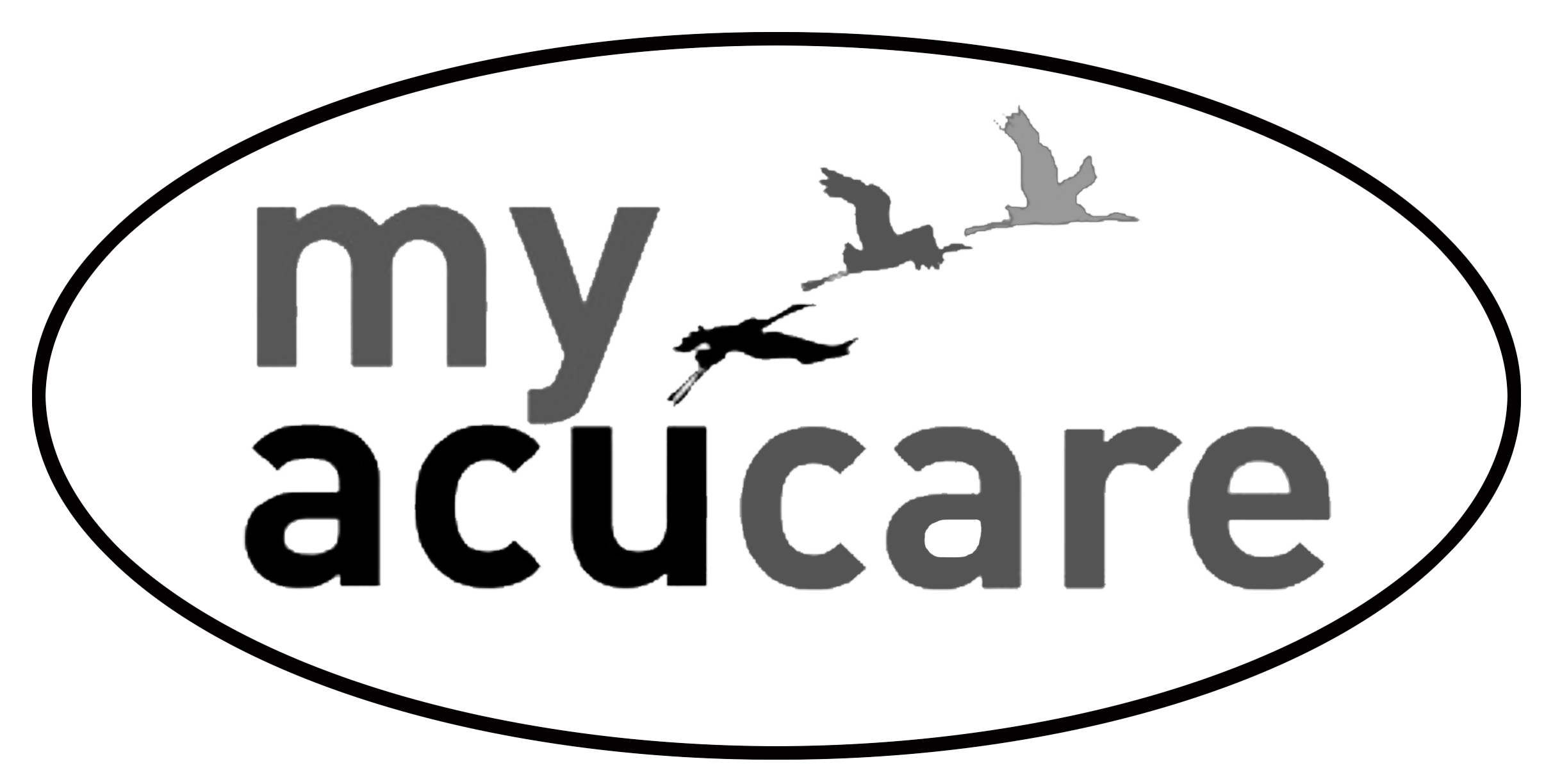 Health Information: Covid-19 Consent Form.Name DateHave you had a fever in the last 7 days? (feeling hot to touch on your chest and back. Or had a high temperature over 37.5) Yes / NoDo you now, or have you recently had, a persistent dry cough? (coughing a lot for more than an hour, 3 or more coughing episodes in 24 hours or worsening of a pre-existing cough) Yes / NoHave you been in contact with anyone in the last 14 days who has been diagnosed with Covid-19 or has coronavirus-type symptoms?Yes / No Have you been told to stay at home, self-isolate or self-quarantine?Yes/ NoDo you have any other symptoms that may mean you have a Covid19 infection (eg. Loss of sense of smell, unusual fatigue or shortness of breath)Yes / NoConsent for TreatmentI understand that, because my treatment may involve touch and close physical proximity over an extended period of time, there may be an elevated risk of disease transmission including Covid-19.I understand that the practitioner cannot accept responsibility for the transmission of the Coronavirus (Covid-19) should I become infected.I give my consent to receive treatment.Signed:Please email back to the practitioner at   gaenor@MyAcuCare.co.uk